TYPE THE TITLE OF YOUR PAPER, CAPITALIZE EACH WORD, IN ENGLISHTULISKAN JUDUL MAKALAH, DALAM BAHASA INDONESIA DENGAN HURUF KAPITALFirst Author1*, Second Person Author 11, ......, Last Author2, ....... full name1First Affiliation, Address, City and Postal Code, Country2Second Affiliation, Address, City and Postal Code, Country*E-mail: correspondence emailArticle received: (received date), revised: (revised date), accepted:(accepted date)  filled by EditorABSTRACTThese instructions give you guidelines for preparing papers for EKSPLORIUM. Use this document as a template using Microsoft Word 6.0 or later. The electronic file of your paper will be formatted further at EKSPLORIUM. The abstract should be no longer than 300 words, giving a brief summary of the content and conclusions. Do not include artwork, tables, elaborate equations or references to other parts of the paper or to the reference listing at the end.Keywords: keyword1, keyword2, ..., (supply some 3–5 keywords)ABSTRAKInstruksi ini berisi pedoman untuk mempersiapkan makalah untuk EKSPLORIUM. Gunakan dokumen ini sebagai template menggunakan Microsoft Word untuk Windows. File elektronik makalah Anda akan diformat lebih lanjut di Eksplorium. Abstrak harus tidak lebih dari 200 kata, berisi ringkasan singkat mengenai isi dan kesimpulan. Jangan menyertakan karya seni, tabel, persamaan rumit, atau referensi ke bagian lain dari makalah atau ke dalam daftar referensi di akhir.  If you have difficulties in translating to Indonesian, the Editor will help you.Kata kunci: katakunci1, katakunci2,...(berisi 3–5 kata kunci)INTRODUCTIONIntroduction contains background, scope, and purpose. State the objectives of the work and provide an adequate background, state of the art, avoiding a detailed literature survey or a summary of the results.All citation references made in the publication text should be displayed as a list of references that follow the text. Manuscripts should be checked carefully to ensure that the quotation in the text is complete following the rules of IEEE reference.Reference numbers should be indicated in the text by square brackets. Examples of journal citation [1-3], proceedings [4,5], book [6,7], part of the book [8,9], and website [10]. In the Bibliography, the name of the author and co-author of all involved should be written.References in the Bibliography must be sorted by the order of reference in the text. Authors are advised to use a managerial reference application Mendeley.THEORY (if any)Theory section should extend, not repeat, the background to the article already dealt with in the Introduction and lay the foundation for further work. In contrast, a Calculation section represents a practical development from a theoretical basis.WORKING PROCEDURE / METHODOLOGY / TOPICSWorking Procedure / Methodology for research papers, while Topics for assessment papers. Provide sufficient detail to allow the work to be reproduced. Methods already published should be indicated by a reference. Only relevant modifications should be described.RESULTS AND DISCUSSIONResults should be clear and concise. Discussion should explore the significance of the results of the work, not repeat them. A combined Results and Discussion section is often appropriate. Avoid extensive citations and discussion of published literature.EKSPLORIUM will do the final formatting of your paper, so you do not need to position figures and tables at the top and bottom of each column. In fact, all figures, figure captions, and tables can be at the end of the paper. Large figures and tables may span both columns. Place figure captions below the figures; place table titles above the tables. In case there is any difficulties to arrange the figure(s) and Table(s) in appropriate place, they can be placed at the end of this template.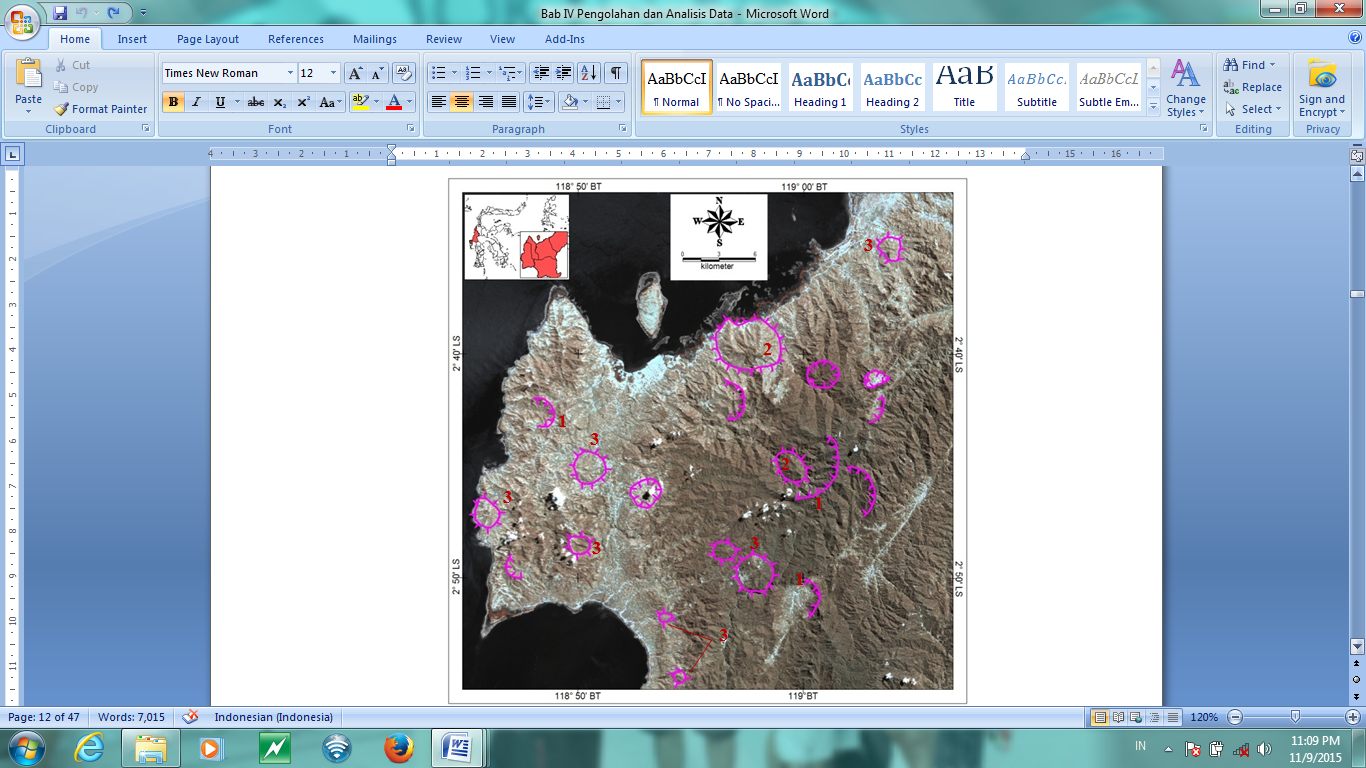 Figure 1. Interpretation of circular features using Landsat-8 image. Table 1. Contents of K, U, Th in research area.CONCLUSIONA conclusion contains the main points of the article. It should not replicate the abstract, but might elaborate the significant results, possible applications and extensions of the work. ACKNOWLEDGMENTAcknowledgment is recommended to be given to persons or organizations helping the authors in many ways. Sponsor and financial support acknowledgments may be placed in this section. Use the singular heading even if you have many acknowledgments. REFERENCESA. El Taher, "Elemental Analysis of Granite by Instrumental Neutron Activation Analysis (INAA) and X-Ray Fluorescence Analysis (XRF)", Applied Radiation and Isotope, 70, 350-354, 2012.F. Ferrari, T. Apuani, and G.P. Giani, "Rock Mass Rating Spatial Estimation by Geostatistical Analysis", International Journal of Rock Mechanics and Mining Science, 70, 162-176, 2014.L. Blevin, ”Metallogeny of Granitic Rocks", The Ishihara Symposium: Granites and Associated Metallogenesis, Geoscience Australia, 1-4, 2004.H. Syaeful, Suharji, dan A. Sumaryanto, "Pemodelan Geologi dan Estimasi Kalan, Kalimantan Barat", Prosiding Seminar Nasional TeknologiEnergiNuklir, Pontianak, 2014.R. Frinkel, R. Taylor, R. Bolles, R. Paul, “An Overview of AL, Programming System for Automation,” in Proc. Fourth Int. Join ConfArtif.Intel., pp. 758-765, Sept. 3-7, 2006.W. S. Lyon, Guide to Activation Analysis, 2nd ed., Van Nostrand Co. Inc., New York, 1960, 33.P. M. Morse and H. Feshback, Methods of Theoretical Physic. New York: McGraw Hill, 1953.M. F. Collins, and E. Kartini, Superionic Conduction in Silver Oxysalt-Silver Salt Glasses, in: Recent Research Development of Solid State Ionics Vol. I, S.G. Pandalay (Ed.), Transworld Research Network, India, 2003, 167.P. S. Meszaros, S. Lee and A. Laughlin, “Information Processing and Information Technology Career Interest and Choice among High School Students,” Reconfiguring the Firewall, Wellesley: A K Peters, 2007, 77-86.B. Paynter, “Robodinos: What Could Possibly Go Wrong?”, Wired, 20 Juli 2009, [Online]. Tersedia: http://www.wired.com/entertainment/magazine/17-08/st_robotdinos [Diakses: 25 Juli 2010].ElementGradeGradeElementLowest ValueHighest ValueK0,00 %15,6 %U0,00 ppm eU580,00 ppm eUTh0,00 ppm eTh53,10 ppm eTh